Анкета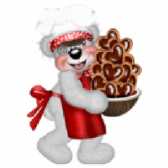 «Школьное питание глазами учащихся»1.Завтракаешь ли ты дома?даиногданет2.Нравится ли тебе меню школьной столовой?данетКакое блюдо (блюда) на твой взгляд самое вкусное?Какое блюдо на твой взгляд самое невкусное?Хватает ли тебе порции?данетПросишь ли ты добавку?да)нет)Считаешь ли ты, что от правильного питания зависит твое здоровье и твоя успеваемость?данет8. Продолжи. Если бы я был шеф-поваром в школьной столовой, то я бы	Анкета«Школьное питание глазами родителей»Завтракает ли Ваш ребенок перед уходом в школу?а) всегда б) иногда	г) никогдаИнтересуетесь ли Вы ассортиментом блюд и качеством питания школьной столовой?а) да	б) нет	в) иногдаДовольны ли вы качеством предоставляемого школьного питания?а) да	б) нетНравится ли Вашему ребенку ассортимент блюд в школьной столовой?а) да	б) не всегда	в) нет (Если нет, то на что направленажалоба)Есть ли жалобы Вашего ребёнка на качество питания в школе?а) да	б) нетЕсли бы работа столовой Вашей школы оценивалась по пятибалльной системе, чтобы Вы поставили?«5»«4»«3»Говорите ли вы с Вашим ребенком дома о пользе той или иной пищи, о витаминах, содержащихся в разных блюдах?данетиногда8.	Ваши	предложения	по	улучшению	школьногопитания	